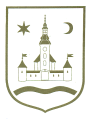 REPUBLIKA HRVATSKA					ZAGREBAČKA ŽUPANIJA		OPĆINA POKUPSKO            Općinsko vijeće						Temeljem članka 1. Zakona o financiranju javnih potreba u kulturi (Narodne novine,  br. 47/90, 27/93, 38/09) i članka 33. Statuta Općine Pokupsko (Glasnik Zagrebačke županije, br. 11/13 i 04/18) Općinsko vijeće Općine Pokupsko na svojoj __________. sjednici održanoj dana _________2019. godine donosiPROGRAM JAVNIH POTREBA U KULTURI OPĆINE POKUPSKO ZA 2020. GODINUČlanak 1.Javne potrebe u kulturi za koje se sredstva osiguravaju iz Proračuna Općine Pokupsko  jesu kulturne djelatnosti i poslovi, akcije i manifestacije od interesa za Općinu Pokupsko, a osobito: djelatnost i poslovi ustanova kulture; djelatnosti udruga u kulturi;investicijsko održavanje, adaptacije i prijeko potrebni zahvati na objektima kulture i kulturnim dobrima. Članak 2.Javne potrebe u kulturi Općine Pokupsko za 2020. godinu utvrđuju se prema prioritetima financiranja koji su prikazani u slijedećoj tablici: Izgradnja, investicijsko održavanje, adaptacije i ostali zahvati na objektima kulture u vlasništvu Općine Pokupsko ostvaruju se u sklopu Programa gradnje objekata i uređaja komunalne infrastrukture na području Općine Pokupsko, odnosno provedbom kapitalnih razvojnih programa. Članak 3.Ukupno je za financiranje javnih potreba u kulturi Općine Pokupsko za 2020. godinu potrebno osigurati iznos od 289.300,00 kn. Sredstva se Općinskoj knjižnici Pokupsko doznačuju u skladu s Financijskim planom proračunskog korisnika za 2020. godinu, a obuhvaćaju i vlastite prihode proračunskog korisnika. Raspodjela sredstava udrugama provesti će se u skladu s Pravilnikom o financiranju udruga koje djeluju na području Općine Pokupsko. Članak 4.Ovaj Program stupa na snagu danom donošenja, a objavit će se u Glasniku Zagrebačke županije.KLASA: URBROJ: U Pokupskom, 2019. godine								Predsjednik Općinskog vijeća									   Stjepan SučecDjelatnosti ustanova u kulturiOpćinska knjižnica Pokupsko199.300,00II.Djelatnost udruga u kulturi30.000,00III.Vjerske zajednice (Župa Pokupsko) – za održavanje spomenika kulture i drugih objekata60.000,00Javne potrebe u kulturi ukupnoJavne potrebe u kulturi ukupno289.300,00